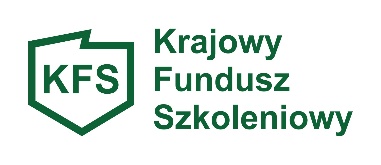 ANKIETAPowiatowy Urząd Pracy w Przemyślu, w związku z potrzebą oszacowania kwoty środków                                z  Krajowego Funduszu Szkoleniowego przeznaczonych na dofinansowanie kształcenia ustawicznego pracowników i pracodawców, prosi Pracodawców o zgłaszanie potrzeb w tym zakresie                          do dnia 30.11.2019r.I. Priorytety wydatkowania środków KFS w roku 2020wsparcie kształcenia ustawicznego dla osób powracających na rynek pracy po przerwie związanej  ze sprawowaniem opieki nad dzieckiem; wsparcie kształcenia ustawicznego osób po 45 roku życia; wsparcie zawodowego kształcenia ustawicznego w zidentyfikowanych w danym powiecie lub województwie zawodach deficytowych; wsparcie kształcenia  ustawicznego  w  związku  z  rozwojem  w  firmach  technologii i zastosowaniem wprowadzanych przez firmy narzędzi pracy; wsparcie kształcenia ustawicznego w obszarach/branżach kluczowych dla rozwoju powiatu/województwa wskazanych w dokumentach strategicznych/planach rozwoju; wsparcie realizacji szkoleń dla instruktorów praktycznej nauki zawodu bądź osób mających zamiar podjęcia się tego zajęcia, opiekunów praktyk zawodowych i opiekunów stażu uczniowskiego oraz szkoleń branżowych dla nauczycieli kształcenia zawodowego; wsparcie kształcenia ustawicznego pracowników zatrudnionych w podmiotach posiadających status przedsiębiorstwa społecznego, wskazanych na liście przedsiębiorstw społecznych prowadzonej przez MRPiPS, członków lub pracowników spółdzielni socjalnych lub pracowników Zakładów Aktywności Zawodowej. II. Nazwa i adres siedziby Pracodawcy……………………………………………………………………….III. Czy są Państwo zainteresowani ubieganiem się o środki z Krajowego Funduszu Szkoleniowego na finansowanie kształcenia ustawicznego pracowników i pracodawców? (należy zaznaczyć właściwe krzyżykiem) □ tak  (w sytuacji wybrania odpowiedzi TAK proszę przejść do kolejnych pytań) ,  □ nieIV. Proszę podać liczbę potencjalnych uczestników kształcenia ustawicznego…………………………..V. Proszę podać przewidywany całkowity koszt kształcenia ………………………….………………….VI. Proszę podać priorytet wydatkowania środków KFS…………………….…………………………….Powyższa ankieta nie stanowi zobowiązania w zakresie kształcenia pracowników/pracodawcy. 
Dane posłużą do analiz potrzeb kształcenia i szkolenia pracowników/pracodawców oraz planowania  środków  finansowych przeznaczonych na ww. cel. Wypełnioną ankietę proszę przesłać drogą elektroniczną na  adres: szkolenia@przemysl.praca.gov.plprzesłać za pośrednictwem faksu na numer: (16) 676-09-04 lub złożyć: Powiatowy Urząd Pracy, ul. Katedralna 5,  37-700 Przemyśl, pokój 13a  parter.Informacje udzielane są pod numerem telefonu: (16) 678-28-31Prosimy o składanie ankiet do  30.11. 2019 r.                                   Dziękujemy za wypełnienie ankiety.Zgoda na umieszczenie na stronie internetowej PUP.